Human Geography: Chapter 5 Languages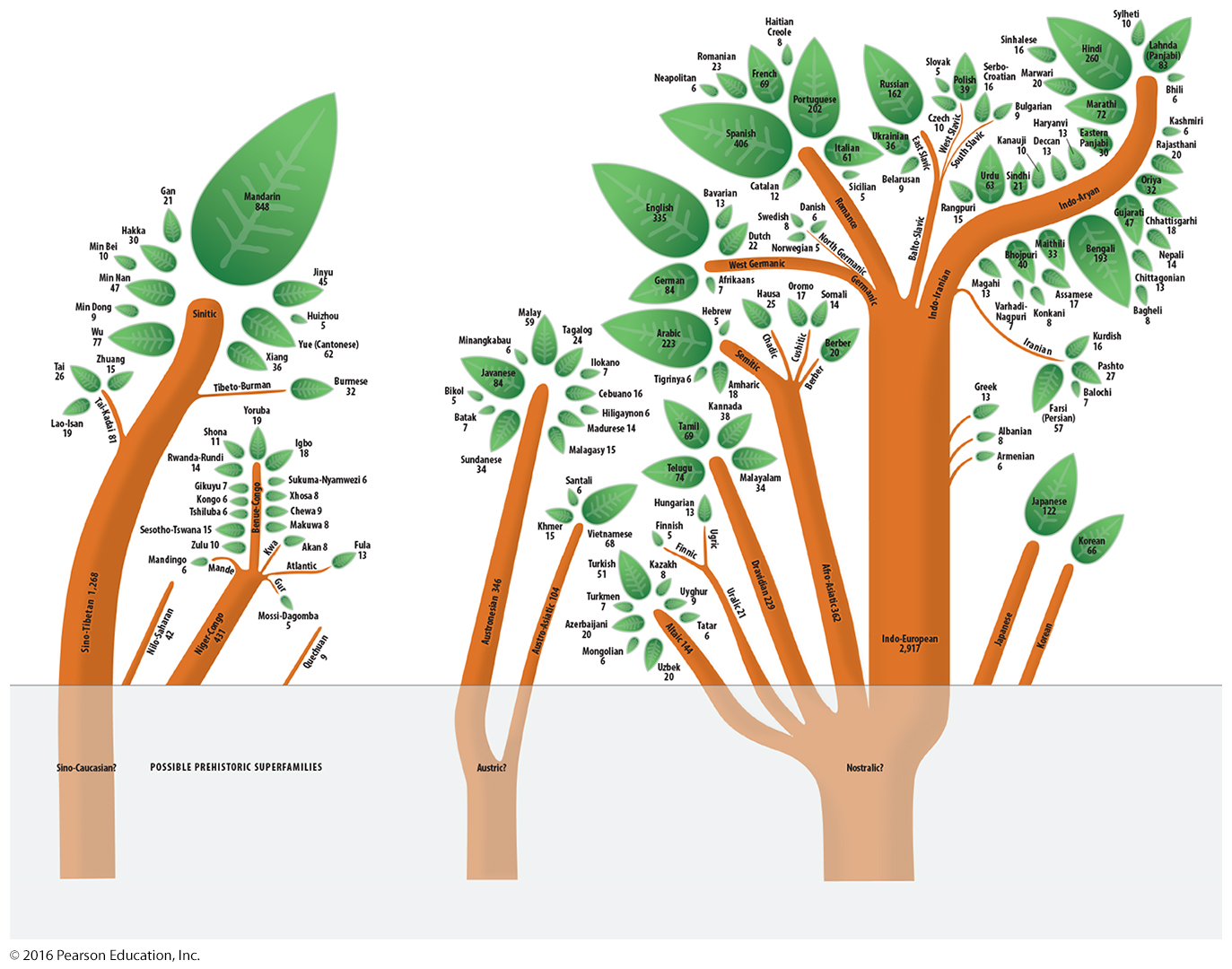 Notes: